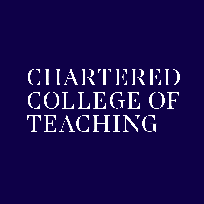 CHARTERED COLLEGE OF TEACHING PRESS RELEASEFor immediate releaseLOCATION ROLE AWARDED FELLOWSHIP STATUS BY CHARTERED COLLEGE OF TEACHING Name awarded Fellowship of the Chartered College of Teaching (FCCT)Fellowship recognises significant contribution of teachers and leaders to the professionMost prestigious membership offered by the professional body for teachingThe Chartered College of Teaching, the professional body for the teaching, is pleased to announce it has conferred the status of Fellow on location role, name. Fellowship is the highest and most prestigious membership of the Chartered College and recognises the achievements, skills and expertise of teachers and leaders. To become a Fellow, an individual requires at least 10 years teaching experience and have shown a significant and sustained contribution to the teaching profession. Fellows of the Chartered College, who receive the post-nominals FCCT, play an important role in shaping the future of the profession and supporting future generations of teachers to deliver the best education for young people.[include information about your background and work, particularly across the local area]Name, title, said: “quote”Professor Dame Alison Peacock, Chief Executive of the Chartered College of Teaching, said: “On behalf of the Chartered College of Teaching, congratulations on becoming a Fellow. This richly deserved recognition is given to highly experienced colleagues working across the profession. Our Fellows have an important role to play in raising the status of teaching and supporting teachers to be the best that they can be. I look forward to our work together.”Name joins 800 other Fellows across the country. Visit chartered.college/fellowship to find out more about applying to become a Fellow of the Chartered College of Teaching. -ends-For more information about organisation, contact name and contact detailsFor more information about the Chartered College of Teaching, please contact Ben Ashmore, Head of PR and CommunicationsE: bashmore@chartered.college / T: 020 7911 5589Notes to editors:The Chartered College of Teaching is the professional body for teachers. We are working to celebrate, support and connect teachers to take pride in their profession and provide the best possible education for children and young people. We are dedicated to bridging the gap between practice and research and equipping teachers from the second they enter the classroom with the knowledge and confidence to make the best decisions for their pupils.Organisation information